
Breakfast (7:00-11:00)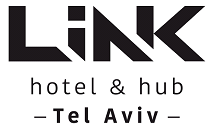 Includes fresh squeezed juice & hot beverageLevinskie 47Homemade Borek (savory phyllo pastry), hard-boiled egg, tomato, pickles & yogurt Jaffa 47Jerusalem bagel with labaneh, tomatoes, za’atar & olive oil Light Breakfast 54Soft boiled eggs with tuna, vegetables, cream cheese, & olives Benedict 61Poached eggs & Norwegian smoked salmon, over toasted bread topped with hollandaise sauce Link Croque 54Poached eggs over a grilled Gouda cheese toast & side of vegetables Muesli 48Granola with fresh fruit, yogurt & date syrup Blintzes 48Pancake rolls filled with ricotta cheese, lemon zest & fruit preserve *We serve free range eggs enriched with omega 3Pastry & Hot Beverage 22Croissant Pain au Chocolate Almond CroissantDanish Cheese DanishSandwich Bites & Hot Beverage 24 Gouda Cheese & TomatoesCroissant Brie & Fruit Egg SaladTuna SaladSalmon & Cream CheeseAvocado & Hard-boiled EggSmall PlatesMarket Salad 192 Soft/Hard Boiled Eggs 12Tahini “Har Bracha” 15Olives 12Boutique Cheese Plate 19 for 100grDutch Gouda Cheese 19Sheep’s Milk Feta 19Tuna Salad 16Schmaltz Herring 19Smoked Salmon 29Bread Basket 15Macaron 6 pcPound/Marble Cake 19Brownie 19Cheese Cake 30Chocolate Cake 30Profiterole, Ice cream & hot chocolate sauce 35Soft Ice Cream & Toppings 29Toffee Caramel Sause/Chocolate Sauce/ Amarena CherriesMineral Water 9/16Sparkling Water 14/26Carbonated Drinks 13Soda 9Tonic/Ginger Ale 13Fresh Squeezed Juice 15Iced Tea 14Iced Coffee 15Espresso 9Double Espresso 12Macchiato 11/13Cappuccino 12/15Americano 12Nescafe 12Turkish Coffee 12Hot Chocolate 14Tea 14Cocktails 29Bloody MerryBelliniApricot MimosaPomegranate Kir Campari, Cointreau & sodaArak, Grapefruit & Mint Price are in Israeli Nis & include tax. Tourists, hotel guests paying threw hotel tab are tax exempt. 
Prices do not include service. Завтраки в отеле Link Hotel & hub 
в Тель Авиве 7: 00-11: 00Включает свежевыжатый сок и горячий напитокЛевински 47Домашний бюрек  (из теста- фило), яйцо вкрутую, помидор, соленые огурцы и йогурт Яффо 47Иерусалимский бублик с кисломолочным продуктом – лабанэ, приправленным средиземноморской присыпкой заатар,  оливковым маслом и помидорамиЛегкий завтрак 54Мягкие вареные яйца с тунцом, овощами, сливочным сыром и маслинами Бенедикт 61Яйца пашот, норвежский копченый лосось на поджаренном хлебе, приправленном голландским соусом. Link Croque 54Яйца пашот , жареный сыр Гауда и овощи Мюсли 48Гранола со свежими фруктами, йогуртом и сиропом Блинчики 48Блинчики, наполненные сыром рикотта, лимонной  цедрой и фруктами  * Мы используем куриные яйца, обогащенные омегой 3
Кондитерское изделие и горячий напиток 22КруассанБулочка с шоколадомМиндальный круассанДэниш слоенная выпечка
Сырный дэнишСэндвич "на укус" и горячий напиток 24Начинки : 
Сыр Гауда и помидоры Круассан Бри и фруктыСалат из яицСалат из тунцаЛосось и сливочный сырАвокадо и яйцо вкрутуюМаленькие тарелкиСалат овощной  192  вареных яйца 12Техина  "Ар  Брача" 15Оливки 12Сырная нарезка  19  /  100грГолландский сыр Гауда 19Овечье молоко Фета   19Салат из тунца 16Селедка Херинг  19Копченый лосось 29Корзика с хлебом  15Макарун- пирожное  6 шт.Мраморный торт 19Браунис 19Творожный торт 30Шоколадный торт 30Профитроль, мороженое и горячий шоколадный соус 35Мягкое мороженое и добавки :   Ирис Карамель / Шоколадный соус / Вишня 29Минеральная вода 9/16Игристая вода 14/26Газированные напитки 13Сода 9Тоник / Имбирь 13Свежевыжатый сок / фреш  15Холодный чай 14Софе с мороженным  15Эспрессо 9Двойной эспрессо 12Макиато  11/13Капучино 12/15Американо 12Растворимый Nescafe 12Турецкий кофе 12Горячий шоколад 14Чай 14Коктейли 29Кровавая Мерри Белинни Абрикосовая мимозаГранатовый КирКампари, Куантро и содовая
Арак, грейпфрут и мятаЦена указана в израильских шекелях & включает  ндс . Туристы, оплачивающие завтрак через отель, не облагаются налогом. 
Цены не включают обслуживание. 